CERCLE SCOLAIRE DE BROC-BOTTERENSCERCLE SCOLAIRE DE BROC-BOTTERENSFORMULAIRE DE DEMANDE DE CONGÉ « JOKER » 1H-8HCe formulaire est à remplir et à retourner à l’enseignant(e) titulaire de la classe de votre enfant.En cas de dépôt tardif (moins d’une semaine avant le congé), l’enseignant(e) se réserve le droit de refuser le congé (sauf circonstances exceptionnelles).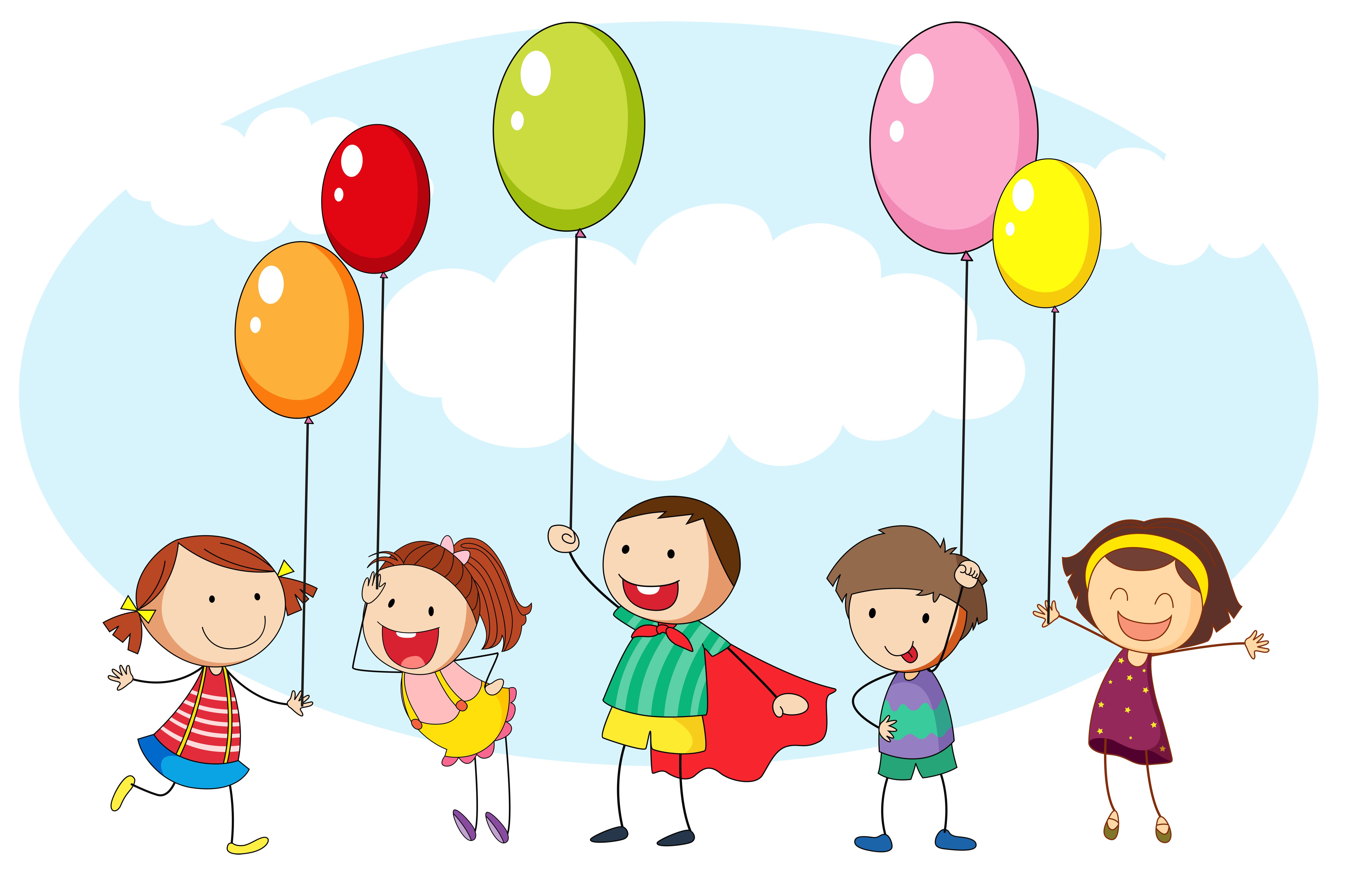 Image : Freepik.comFORMULAIRE DE DEMANDE DE CONGÉ « JOKER » 1H-8HCe formulaire est à remplir et à retourner à l’enseignant(e) titulaire de la classe de votre enfant. En cas de dépôt tardif (moins d’une semaine avant le congé), l’enseignant(e) se réserve le droit de refuser le congé (sauf circonstances exceptionnelles).Image : Freepik.comElèveElèveElèveNom et prénom de l’élèveParents ou représentant légalParents ou représentant légalParents ou représentant légalNom et prénom du père, de la mère ou du représentant légalN° de téléphoneE-mailSignatureCongéCongéCongéDate du congé demandéDurée journée entière        demi-journée journée entière        demi-journéeElèveElèveElèveNom et prénom de l’élèveParents ou représentant légalParents ou représentant légalParents ou représentant légalNom et prénom du père, de la mère ou du représentant légalN° de téléphoneE-mailSignatureCongéCongéCongéDate du congé demandéDurée journée entière        demi-journée journée entière        demi-journée